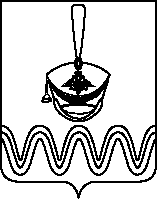 П О С Т А Н О В Л Е Н И ЕАДМИНИСТРАЦИИ БОРОДИНСКОГО СЕЛЬСКОГО ПОСЕЛЕНИЯПРИМОРСКО-АХТАРСКОГО РАЙОНА от 11.04.2019                                                                                                     № 71станица БородинскаяО проведении промывки и дезинфекции системы водоснабжения Бородинской Бородинского сельского поселения Приморско-Ахтарского районаВ целях обеспечения населения доброкачественной питьевой водой, руководствуясь Федеральным законом от 30.03.1999 № 52-ФЗ "О санитарно-эпидемиологическом благополучии населения", СанПиН 2.1.7.1074-01 "Питьевая вода. Гигиенические требования к качеству воды централизованных систем питьевого водоснабжения, администрация Бородинского сельского поселения Приморско-Ахтарского района п о с т а н о в л я е т:1. Рекомендовать МУП «ЖКХ Бородинское»: 1.1. Организовать промывку, дезинфекцию системы водоснабжения и обеззараживание башен Рожновского № 4108 (ул. Школьная) и № 3512 (ул. Чапаева), № 101Д х.Морозовский, а также разводящих водопроводных сетей в станице Бородинской и х.Морозовского. 1.2. Промывку произвести с 21.00 час. 15 апреля 2019 года до 06.00 час 16 апреля 2019 года и оповестить население при помощи объявлений.2. Ведущему специалисту администрации Бородинского сельского поселения Приморско-Ахтарского района Г.А.Коваленко разместить настоящее постановление на официальном сайте администрации Бородинского сельского поселения Приморско-Ахтарского района в сети «Интернет»3. Контроль за выполнение настоящего постановления оставляю за собой.4. Постановление вступает в силу со дня его подписания.Глава Бородинского сельского поселенияПриморско-Ахтарского района                                                               В.В.Туров